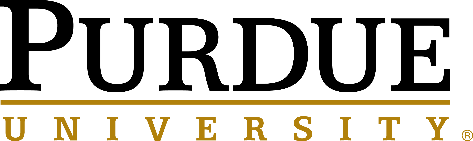 PURDUE POLYTECHNIC INSTITUTESchool of Engineering Technology Approval of ProposalMajor Advisor: Graduate Student Name: Proposal Title: Committee Approval of Oral Proposal Defense	Signature _______________________________________	Signature _______________________________________	Signature _______________________________________	Signature _______________________________________Committee Approval of Written Proposal Defense	Signature _______________________________________	Signature _______________________________________	Signature _______________________________________	Signature _______________________________________SoET Graduate Program Chair Approval	Signature _______________________________________